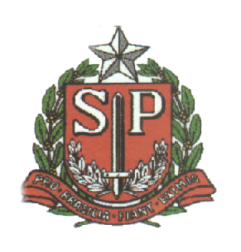             Governo do Estado de São PauloSecretaria de Estado da EducaçãoDiretoria de Ensino Região Centro SulRua Dom Antônio Galvão, 95 – Vila Gumercindo – SP – CEP: 04123-040Telefones: 5591-2052 / 5591-2129 / 5591-2030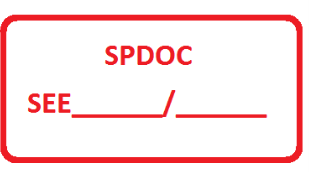 NÚCLEO de Vida EscolarIlmo (a) Sr. (a) Diretor (a) do CESUNome________________________________________________________________________________RG ______________________________ CPF ______________________________, data de nascimento ____/____/______, natural de ___________________________________________, Estado__________, Pai _______________________________________ Mãe _____________________________________,  Endereço ____________________________________________________________________________ Bairro _______________________, Cidade ________________, Estado _________, Cep: ___________ Telefones: residencial _________________, comercial _________________, celular ________________, E-mail_______________________________________________________________________________. Venho requerer:(   ) Certificado de conclusão do Enem de (ano): ______________________(   ) Atestado de eliminação de áreas: _______________________________(   ) Certificado Encceja: _________________________________________Anexar xerox dos seguintes documentos:  (   ) RG     (   ) CPF(   ) Boletim de desempenho individual – Enem (   ) Atestado de eliminação de áreas – CESU  		    São Paulo, _____ de ___________________ de _________	                                                                                                ________________________________________                                                                                                         (Assinatura).............................................................................................................................................................................................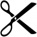 